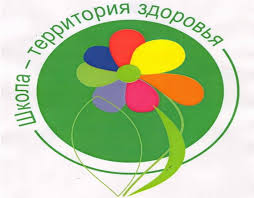 Здоровье и образование детей – основа устойчивого развития российского общества и государства. Именно в детстве формируется здоровье человека на всю последующую жизнь, и забота о его сохранении – задача не только семьи, медицинских учреждений, но и системы образования.Забота о здоровье школьников – это  контроль  над нормами и требованиями школьной гигиены, профилактика заболеваний,  выявление  скрытых причин школьной  неуспешности  и отклонений в поведении. Основной целью здоровьесберегающего сопровождения  является  сохранение  и укрепление здоровья детей через обучение, и воспитание, формирование у школьников представления о ценности здоровья и ресурсах собственного организма, приобретение навыков здорового образа жизни. На сегодняшний день остро стоит проблема сохранения здоровья учащихся, и хотя образовательная функция школы по-прежнему остается ведущим аспектом ее деятельности, важным фактором в оценке степени качества обученности становится состояние здоровья школьника. Разработка эффективности мер по укреплению здоровья детей и подростков имеет исключительное значение для современной общеобразовательной  школы. Установление гармоничной связи между обучением и здоровьем обеспечивает качественный сдвиг в сторону повышения эффективности образовательного процесса, то есть осуществление комплексного подхода к проблеме и имеет прямое отношение к обучению. МБОУ СОШ №3  со смешанным контингентом обучающихся: дети одаренные, обычные и дети с ограниченными возможностями здоровья, которые нуждаются в психолого-педагогической поддержке, потому учителя целью своей работы считают создание среды, способствующей тому, что бы каждый ученик вне зависимости от своих возможностей, склонностей мог реализовать себя как субъект собственной жизни, деятельности и общения. Школа располагает материальной и информационной базой, обеспечивающей организацию всех видов деятельности учащихся, соответствующей санитарно- эпидемиологическим противопожарным правилам и нормам. В 2014-2015 учебном году работа была направлена на создание условий для сохранения и укрепления нравственного, психического и физического здоровья детей. В школе разработана и реализуется программа «Здоровье», которая представляет собой долгосрочный нормативно-управленческий документ, характеризующий проблемы и достижения, основные тенденции, цели и задачи обучения, воспитания и развития, учащихся в области здоровья. Данная программа предусматривает систему действий школы в решении вопросов, касающихся здоровья (физического, психического, морального и т.п.). Ориентация учащихся на бережное отношение к своему здоровью основывается на многоэтапной, постоянной, целенаправленной учебно-воспитательной работе, создании здоровьесберегающего пространства.1.Организация образовательного процессаВ соответствии с запросами участников образовательного процесса в школе, помимо традиционной классно-урочной системы, организовано обучение в различных формах: надомное, индивидуальное. Обеспечены равные условия для образования детей школьного возраста.Школа работает в одну смену. Разработано единое расписание урочной, внеурочной и дополнительной образовательной деятельности, которое соответствует требованиям СанПиН. Расписание учебных занятий согласуется с учебным планом. Строго учитывается распределение учебной нагрузки, как по дням недели, так и в течение учебного дня. Расписание сбалансировано с точки зрения представленных в нем предметов, обеспечивающих смену характера деятельности учащихся. С целью снижения утомления на переменах проводились подвижные игры. Обучение учащихся проходило в первую смену, во второй половине дня работали факультативы, кружки, спортивные секции, проходили коррекционные и дополнительные занятия. С 1 по 11 классы согласно учебному плану проводились 3 урока физической культуры в неделю. Обучающиеся 1 классов после второго урока выходили на обязательную прогулку.Динамические паузы в течение учебного дня и физкультурные минутки обязательно включали в себя упражнения для снятия напряжения глаз и профилактики ухудшения зрения. Уроки физической культуры проходили по расписанию. Для создания оптимальных условий обучения и развития детей в школе уроки физкультуры проводили два педагога, что позволяло сделать физическую нагрузку направленной на оздоровление учащихся. При благоприятных погодных условиях уроки физкультуры и некоторых других предметов проводились на природе. На уроках и внеклассных мероприятиях проводились  физкультурные минутки, гимнастика для глаз, которые помогали предупредить утомление, восстановить умственную работоспособность, и являлись профилактикой нарушения осанки. Предпочтение отдавалось простым, интересным и знакомым детям упражнениям, не требующим для выполнения большой площади. Режим работы составлен с учетом продолжительности пребывания детей в учреждении, обеспечивает научно-обоснованное сочетание обучения и отдыха. Во второй половине дня для детей проходили занятия, включающие в себя подвижные игры на свежем воздухе, спортивные эстафеты, соревнования, общешкольные Дни Здоровья. Все классы начальной школы реализовывали программу внеурочной занятости  «Час двигательной активности».Важным моментом здоровьесберегающей деятельности является проблема внеурочной занятости детей, организации досуга, дополнительного образования:Организация физкультурно-оздоровительных и спортивно-массовых мероприятийРеализация системы просветительской работы с учениками по формированию у учащихся культуры отношения к своему здоровьюСистема школьного самоуправленияРазвитие системы внеурочной занятости детейВ школе регулярно проходили общешкольные Дни Здоровья с привлечением всех детей, преподавателей и родителей. Сложилась система просветительской работы с учениками, включающая в себя проведение уроков здоровья, тематических бесед, часов интересного общения, практических занятий, конкурсов рисунков и агитационных плакатов. Классным руководителям в этом помогают психолог, медицинские специалисты. На ОБЖ, уроках физической культуры ведется целенаправленная пропаганда физической культуры и здорового образа жизни с целью формирования ценности собственного здоровья и здоровья окружающих.Другой острой проблемой в организации учебно-воспитательного процесса остаются пропуски уроков, особенно по состоянию здоровья.Информация о пропусках уроков обучающимися в МБОУ СОШ №3 * Сысоева А. (6б класс), Коровяков И. (7а класс)** Коровяков И. (8а класс)	Как видно из таблицы количество пропущенных уроков по болезни из года в год имеет тенденцию к стабилизации, что говорит о правильной работе в области здоровьесбережения.  В этом году количество пропусков уроков не удалось сократить по причине эпидемии гриппа. Некоторые 2 класса были закрыты на карантин. На семь процентов снизился и показатель пропусков уроков без уважительной причины. По итогам года он составил 13% (3 845 уроков). Не сократилось  количество пропусков по уважительной причине.  Анализ показывает, что по классам ситуация с пропусками учебных занятий различная. Самый высокий показатель по пропускам без уважительной причины в 8а классе – 55 уроков на одного ученика (29% от всех пропущенных). Этот показатель дает Коровяков Илья, который по причине пропусков уроков переведен в следующий класс условно. Большое количество пропусков уроков без уважительной причины  и в 9б классе.  Большое количество пропусков уроков по болезни в 6а классе (98 уроков на ученика), 7а классе (116 уроков на ученика), 8а классе (122 урока на ученика), что превышает показатель  по школе. Самый низкий показатель пропусков уроков по болезни в 1а классе (25 уроков на ученика), в 9а классе (31 урок на ученика).Учебный процесс обеспечивался психолого-педагогическим сопровождением. Психологом проводились диагностические процедуры, групповые и индивидуальные занятия с детьми, попавшими в группу «риска» по адаптации, тренинговые занятия с учащимися, консультации с педагогами.МБОУ СОШ №3 в 2014-2015 учебном году активно сотрудничала с учреждениями дополнительного образования по физической культуре и спорту города (СДЮСШОР). На базе школы работали 5 спортивных секций.Во время осенних, зимних и весенних каникул,  в летнее время, в школе реализовывались малозатратные формы отдыха: одно-двух-дневные походы, экскурсионные поездки, спортивные праздники и соревнования. В пришкольном оздоровительном лагере с дневным пребыванием детей «Солнышко» в две смены отдохнули 125 учащихся  1-5 классов, что составила  69,9% от общего количества учащихся данных параллелей.2. Психолого-педагогическое обеспечениеДоказано, что педагогические ошибки или неправильные педагогические технологии отрицательно отражаются на детской психике или невротических нарушений. Как следствие психологической дезадаптации, данные диагностических обследований фиксируют:  низкий уровень познавательной активности, низкий уровень мотивации учебной деятельности, неустойчивость эмоциональной сферы, высокий уровень тревожности, несформированность навыков общения. Немаловажное значение имеет обучение  школьников здоровому образу жизни. Этот процесс реализовывался через реализацию школьной программы «Здоровье». Задачи данной программы: формирование и развитие ответственной личностной позиции за своё здоровье, и жизнь, информирование о последствиях отклоняющегося поведения, обучение неагрессивным социальным навыкам, создание о поддержание благоприятного психологического климата в школе, развитие школьного самоуправления через вовлечение учащихся в организацию общешкольного мероприятия, формирование у школьников отрицательного отношения к наркотическим веществам и последствиям их употребления.Кроме программы «Здоровье» через внеурочную занятость реализовывались программы по здоровьеформирующим  и здоровьесберегающим технологиям «Человек и его здоровье» и «Здоровье человека и общества».  Психолог Булатова Н.С. в течение года проводила тренинговые занятия с учащимися, направленные на сохранение психического здоровья, на коррекцию эмоционального состояния в период подготовки к экзаменам. Также, по мере востребования, реализовывались программы «Я учусь владеть собой» - коррекционно-развивающая программа формирования эмоциональной стабильности и положительной самооценки (Под редакцией: Волосовец Т.В. , Кутеповой Е.Н.); «Прогоним гнев» - тренинговые занятия для коррекции агрессивного поведения детей младшего школьного возраста (авт. Романенкова Г.Н.); «Игровая психотерапия» - коррекционно-развивающая программа для коррекции нарушений познавательной активности и поведения (на основе методик И.Н.Захаровой, Р.П. Овчаровой); «Я – школьник» - коррекционно-развивающая программа для детей младшего школьного возраста по формированию и развитию позитивного отношения к школе: Хухлаева О.В. «Тропинка к своему Я»: Программа формирования  психологического здоровья у младших школьников, М.: Генезис, 2001. – 280с.); «Школа родительской любви» Программа работы с родителями и учащимися (Под редакцией: Гречаная Т.Б.); «ЛадьЯ» - Программа первичной профилактики ВИЧ/СПИДа и рискованного поведения для детей старшего подросткового возраста. (авт. Сирота Н.А., Воробьева Т.В., Ялтонская А.В., Рыдалевская Е.Е., Яцышин С.М., Микляева А.В., Кудрявцева Н.В. Существенную роль в этом направлении играла интеграция основного и дополнительного образования, ученическое самоуправление и различные школьные сообщества. Формирование у   школьников навыков организации здорового образа жизни посредством развития здоровьесберегающей и здоровьеформирующей среды в школе – является одним из основополагающих направлений развития.Вся информация, которая давалась ученикам по проблеме здоровья и здорового образа жизни имела непосредственную и очевидную связь с реально существующими у них потребностями. Таким образом, система здоровьесбережения школы  в 2014-2015 учебном году включала в себя следующие основные моменты:гигиеническое  обучение родителей – обеспечение единства требований в школе и семье;санитарно-гигиеническое обучение учителей-предметников и классных руководителей;систематическое формирование у школьников гигиенических и медицинских знаний, психологических убеждений и навыков здорового образа жизни;привлечение учащихся к участию в проведении мероприятий по охране здоровья.Анализ работы школьных методических объединений, посещение уроков, семинаров, дали представление о разнообразных формах и методах, применяемых учителями для здоровьесбережения учащихся. На уроках и во внеурочной работе применялись здоровьесберегающие технологии, в основе которых общеклассное взаимодействие и микрогрупповая работа. Сюда включались следующие аспекты работы: применение новых педагогических технологий, оптимизация двигательного режима и режима дня школьников. Технологии дифференцированного обучения, сотрудничества, проблемного обучения, использование валеологического компонента на уроках разных типов,  демократический стиль общения, физкультминутки – всё это составляющие учебного здоровьесбережения, которые, прежде всего, приводили к повышению качества обучения, снижению психологической учебной  напряженности учащихся. Проведение физминуток помогали предупредить утомление, восстановить умственную работоспособность, являются профилактикой нарушения осанки. Предпочтение отдавали простым, интересным и знакомым детям упражнениям, не требующим для выполнения большой площади. В качестве важнейших критериев реализации направления «Здоровьесбрежение»  школа рассматривала повышение уровня гигиенических знаний; формирование мотивации, практических навыков и умений; формирование сознательного гигиенического поведения. Одна из важных задач реализации данного направления работы - заложить у учащихся психологическую основу обучения, обеспечить не только успешное усвоение знаний, но и процесс саморазвития в школе и в будущем. Ежегодное  анкетирование родителей и опросы учащихся  показали позитивные изменения в этом направлении.Работа по противодействию потребления наркотических и одурманивающих веществ  проводилась по  плану, составленному в начале учебного года.      	 С профилактической целью в 2014-2015 учебном году решались следующие задачи:Привитие детям навыков здорового образа жизни, влияние на уровень притязаний и самооценку учащегося (пропаганда здорового образа жизни станет эффективной, если её составляющей станет антиалкогольная и антинаркотическая профилактика). Выявление группы риска и работа с ней.Работа с родителями (дать родителям необходимую информацию по проблеме, способствующую эффективному социально-поддерживающему и развивающему поведению; оказать помощь в осознании собственных семейных и социальных ресурсов, способствующих преодолению внутрисемейных проблем; выявить родителей, нуждающихся в профессиональной медико-психологической помощи; сформировать группы лидеров-родителей)Работа с педагогическим коллективом (подготовка специалистов, способных проводить уроки по позитивной профилактике в школе и по выявлению группы риска).Общешкольные мероприятия:Акции «Мы за здоровый образ жизни!»День ЗдоровьяОбщешкольный день борьбы с курениемДень борьбы со СПИДомДень профилактики туберкулезаПроведение тренингов «Умей сказать нет!»Конкурс плакатов «Мой выбор - мое здоровье»Конкурс рисунков «Мы выбираем жизнь», «Здоровое питание»Спортивные соревнования (личное первенство)День защиты детейВсемирный день здоровьяВсероссийский Интернет-урок антинаркотической тематики «Имею право знать!»   День ОБЖ    Мероприятия, направленные на формирование ЗОЖ:Приобщение к посильному труду: субботники, работа на пришкольной территории, участие в акциях «Подари праздничное настроение», «Доброе утро, ветеран!», работа в летней трудовой бригаде, волонтерское движение к 70-летию Победы в ВОВ;Организация здорового досуга во время каникул, летнего отдыха, особенно детей «группы риска». Организация малозатратных форм  отдыха.Вовлечение учащихся в общественно полезную творческую деятельность, занятия спортом, искусством,  кружковую работуБеседы и лекции для родителей, учащихся, учителей;Ролевые игры и деловые игрыКруглые столыВ ходе интернет-занятий школьники познакомились с имеющимися в сети Интернет ресурсах профилактической направленности, демонстрирующих возможности обновленного раздела Интернет-сайта, на котором сконцентрирована тематическая информация для школьной аудитории. Наибольшим спросом среди посетителей пользовались разделы, содержащие тематические видеофильмы и компьютерные игры, а также тематические страницы: «Осторожно: наркотики!» с приемами отказа от их первой пробы, «Есть мнение», «Не повтори чужих ошибок!» и другие. Также для учащихся старших классов были проведены видео-уроки, где были показаны видеофильмы по теме профилактики табакокурения, наркомании и детского алкоголизма. В нем приняли участие учащиеся 8-11 классов.В рамках акции «Мы за здоровый образ жизни» были проведены мероприятия, нацеленные на профилактику безнадзорности и правонарушений среди несовершеннолетних, пропаганду здорового образа жизни. Учащиеся начальной школы участвовали в экологических конкурсах: конкурс рисунков «Мы выбираем спорт», а также в экологическом десанте по благоустройству территории. Для учащихся средней и старшей школы были проведены классные часы на различные темы по проблеме профилактики вредных привычек и пропаганде здорового образа жизни. Сбор материала и подготовку к классным часам осуществляли сами учащиеся, что давало школьникам информацию и модели поведения с ориентацией на здоровье. В школе оформлены  стенды по профилактике курения, вирусных и сезонных заболеваний, во всех классах проведены Уроки здоровья в рамках всемирного Дня здоровья. В библиотеке организована книжная  выставка «Будем здоровы». Также во всех классах проведены классные часы по проблеме профилактики вредных привычек и пропаганде здорового образа жизни. Для учащихся 7-11 классов проведена демонстрация тематических художественных и документальных фильмов, показ тематических роликов для детей и подростков. В рамках подготовки учащихся 9-ых и 11-ых классов к сдаче ГИА и ЕГЭ  были проведены занятия по психологической подготовке к экзаменам. Для проведения школьных мероприятий привлекались сотрудники МЧС, полиции, КДН и ЗП, центра «Доверие», медицинские сотрудники, психолог.Школа принимала активное участие в оперативно-профилактических мероприятиях, организованных КДН и ЗП, ПДН ОВД, ОСПН (профилактические рейды в рамках городской операции «Подросток», «Не спаивайте наших детей»)Работа по пропаганде здорового образа жизни и здоровьесбережению проводилась не только в учебное, но и во внеучебное время. Это всевозможные экскурсии, викторины, соревнования. Такие мероприятия обеспечивали крепкое здоровье, двигательную культуру, физическое совершенство, являлись живым источником для умственной работоспособности. Задача педагогов – сформировать у ребёнка собственную ответственность за своё здоровье. В работе коллектив МБОУ СОШ №3 использовал только те формы и методы, которые гарантируют ребёнку здоровье. 3. Организация питания и питьевого режима   	Работа  по привитию навыков правильного питания  школьников является квинтэссенцией  деятельности педагогического коллектива школы на протяжении многих лет и является продолжением ранее предпринимаемых и проводимых школой  мероприятий, направленных на укрепление здоровья, снижение заболеваемости учащихся,  совершенствования организации и улучшения качества питания, формирования  у детей представлений об основах здорового питания, увеличение охвата обучающихся школы горячим питанием.Льготным питанием в течение учебного года были  обеспечены 144 человека, что составило 43% от общего количества учащихся. Охват горячим питанием  в 2014-2015 учебном году по школе составил:на ступени начального общего образования – 98,50%на ступени основного общего образования – 98,00%на ступени среднего общего образования – 98,00%        	Работа всех участников образовательного процесса по формированию процесса  здорового питания в школе предусматривает проведение широкой разъяснительной работы среди учащихся, их родителей, учителей школы, введение в учебно-воспитательный процесс различных мероприятий, способствующих формированию культуры питания и осознанию роли здорового питания в жизни человека.Количество  организованно питающихся учащихся выросло в 2014-2015 учебном году до 98,2% от общего количества всех учащихся. Одним из главных условий сохранения здоровья детей является правильный режим питания. Школа располагает столовой на 80-100  посадочных мест, стоимость  обеда составляет 52,50 рублей. В школе работал буфет, где для всех желающих продалась собственная выпечка, пользующая спросом учащихся, учителей и родителей.  Учащиеся нашей школы занимались в одну смену, но т.к. после уроков учащиеся оставались заниматься в кружках и секциях, на дополнительных занятиях, в связи с этим увеличено время работы столовой до 15:00 час.       	Организация питания наших учащихся находится под постоянным контролем школьной администрации. 	Санитарно-гигиеническое состояние пищеблока удовлетворяло требованиям СанПиНа. Ежедневно проводилась уборка помещения, по пятницам было организовано проведение санитарного дня. Хранение продуктов осуществлялось в соответствии с санитарными нормами. Соблюдались правила техники безопасности, постоянно с сотрудниками проводился инструктаж по ТБ. Помещение столовой эстетически оформлено. Умывальники находятся в отдельном помещении, краны и смесители в исправном состоянии. Столовая полностью укомплектована кадрами, имелась спецодежда для всех работников. В начале 2014-2015 учебного года в школе была создана модель организации школьного питания, согласно которой проходила работа по организации питания в течение года, составлен график питания классов. Посещение столовой было организовано после первого, второго,  третьего  и четвертого урока. Были выделены две перемены по 20 минут для организованного приема пищи, на двух оставшихся переменах учащиеся могут питаться самостоятельно. Было организовано дежурство учителей, имеются стенды со сменными страницами, где помещены меню, график кормления учащихся, инструкция по ТБ. Имелось цикличное и ежедневное меню, вёлся бракераж готовой и сырой продукции.Для организации льготного питания для малообеспеченных учащихся были предъявлены акты обследования родительскими комитетами семей, подавших заявления на льготное питание, удостоверение многодетной семьи, приказ директора школы на организацию бесплатного  питания. Списки учащихся, питающихся бесплатно, согласовывались с руководством ОСПН администрации МО «Светловский городской округ».Работниками столовой проводилась С-витаминизация, для приготовления пищи использовалась йодированная соль, в течение всего учебного года в меню присутствовали свежие овощи и фрукты. В школе проводилась систематическая работа с родителями: родительские собрания с целью разъяснения необходимости горячего питания для детей; проведено анкетирование педагогов,  родителей и учащихся по организации рационального питания. Перспективы  работы  по организации здорового и правильного питания осмыслены на следующие сроки и  определяются основными  задачами: стабильного поддержания инноваций и традиций данного направления деятельности, развития диетического питания  как средства оздоровления детей, превращения школьной столовой в досуговый центрВ школе организован питьевой режим: в классах и столовой установлены кулеры с питьевой водой.4. Санитарные нормы и правилаНормирование учебной нагрузки, режима дня, объёма домашних заданий, выполнение  требований по соблюдению  санитарно-гигиенического состояния школы в соответствии с нормами СанПиНа – все эти вопросы находились на постоянном контроле администрации. Особое внимание уделялось санитарно-гигиеническому состоянию школы (уборка помещений, освещенность, поддержание температурного режима, проветривание помещений и рекреаций).  Расписание учебных занятий составлено в соответствии с Гигиеническими требованиями к условиям обучения в общеобразовательных учреждениях (нормы СанПиН).Спортивные площадки и спортивные сооружения соответствуют требованиям санитарных норм. Для всех учащихся занятия организованы в одну смену. Уроки школы имеют продолжительность 45 минут. Для питания учащихся были отведены две перемены по 20 минут, все остальные перемены 10-минутные, что позволяло учащимся восстановливать умственные и физические способности до начала следующего урока. В помещении перед столовой для мытья рук учащимися было организовано специальное место, оборудованное сушилками для рук. В кабинетах начальной школы установлены умывальники и бойлеры для подогрева воды. В учебно-воспитательной работе решалась задача гигиенического нормирования учебной нагрузки и объема домашних заданий с учетом школьного расписания. Медицинское сопровождениеВ школе в полном объеме проводились мероприятия по оздоровлению и сохранению здоровья сотрудников МБОУ СОШ №3. Заключен договор с поликлиникой г. Светлого на проведение дополнительной диспансеризации граждан, работающих в муниципальных учреждениях сферы образования.Медицинское обслуживание обучающихся осуществлялось в соответствии с лицензией на осуществление медицинской деятельности государственным бюджетным учреждением здравоохранения Калининградской области «Светловская поликлиника»   в соответствии с договором  о медицинском обеспечении учащихся МБОУ СОШ №3. Помещение медицинского кабинета обеспечено медицинским оборудованием в соответствии  с санитарно-эпидемиологическими требованиями. Кабинет обеспечен лекарственными препаратами, оснащён весами, ростомером, холодильником, кушеткой, тонометром, шкафом для медицинских препаратов.Медицинский кабинет - работает в неразрывной связи с детской поликлиникой. Медицинскими работниками проводились плановые оздоровительные процедуры, профилактическая работа по укреплению иммунитета учащихся, прводился мониторинг заболеваемости учащихся, мониторинг травматизма, мониторинг перегрузок, утомляемости и работоспособности учащихся. Медицинская служба МБОУ СОШ №3  отвечает за:ежегодные медицинские осмотры учащихся,работу с диспансерной группой учащихся,проведение профилактических прививок,ежегодные флюорографические обследования сотрудников школы и учащихсяПроводит медицинский контроль:за проведением уроков физической культуры,за противоэпидемическими мероприятиями в классах,за хранением и сроками реализации продуктов в столовой,за технологией приготовления пищи и др.Медицинский кабинет работал в течение всего учебного дня. В установленные сроки детям проводились профилактические прививки. За два дня до этого родители обязательно предупреждались о них в письменной и устной форме. Перед прививкой ребёнок осматривался врачом с обязательной термометрией. Выполняла профилактические прививки школьная медицинская сестра и обязательно в первой половине дня, что даёт возможность наблюдать за детьми в течение дня.Дети с подготовительной и специальной группой по физкультуре предоставляли справки, подтверждающие эту группу, от специалиста.В 2014-2015 учебном году проходила ежегодная диспансеризация учащихся МБОУ СОШ №3:		По данным медицинского осмотра: 		Вывод: с возрастом учащихся растет число учащихся, страдающих хроническими заболеваниями (особенно органов зрения, костно-мышечной системы).Безопасность  	Земельный участок, закрепленный за образовательным учреждением, соответствует санитарно-эпидемиологическим нормам СанПиН. В наличии специально оборудованная площадка для мусора, ее техническое состояние соответствует санитарным требованиям. В 2014-2015 учебном году была произведена санитарная обрезка деревьев. Ежегодно осуществляется дератизация, обработка от клещей, стрижка газонов, уборка территории т.д.Спортивная площадка и спортивные сооружения соответствуют требованиям правил безопасности, стандартов безопасности. В рамках программы «Доступная среда» в школе отремонтирован кабинет начальных классов № 7, подготовлен санузел для учащихся с ОВЗ, изготовлен пандус. Отопление, вентиляция, водоснабжение в общеобразовательном учреждении соответствует гигиеническими требованиями к общественным зданиям и сооружениям.Тип освещения в образовательном учреждении: люминесцентное.Оформление кабинетов соответствует требованиям здоровьесбережения: парты и стулья соответствуют росту учащихся, находятся на допустимом расстоянии от доски и стен. В каждом классе в качестве оформления висят плакаты-напоминания (зарядка для глаз и.т.д.).    Растения в классных помещениях стоят не на окнах, а в отведенных для этого местах, не загораживая дневной свет. На переменах учащиеся находятся в широких, светлых коридорах, рекреациях, где для отдыха предусмотрены удобные скамейки. В течение года проводится мониторинг температуры и влажности воздуха, проверка допустимой освещенности на рабочих местах учителя и ученика. В период эпидемии гриппа проводилась обработка воздушной среды дезарами.В 2013-2014 году принято положение о школьной форме. Сменная обувь является обязательным элементом школьной формы в нашем учебном заведении. В школе осуществлялся контроль за соблюдением требований к школьной форме, соответствием сменной обуви, чтобы она была без высоких каблуков, чистая и комфортная. МБОУ СОШ №3 располагает  спортивным залом с оборудованием, достаточным для реализации учебных программ в полном объеме, универсальной спортивной площадкой, мастерскими, кабинетом психолога, медицинским кабинетом.Общие выводы:       В школе проводился значительная работа по сохранению и развитию физического, психического, социального здоровья обучающихся. Учебно-воспитательный процесс соответствовал нормам СанПиНа. Большое внимание уделялось приобщению обучающихся к физической культуре: работали спортивные секции, проводились общешкольные спортивные соревнования. Созданы условия для занятий школьников в детских объединениях по интересам. В школе проводились психологические тренинги с обучающимися. Проводилась работа по преемственности в обучении. Педагоги школы уделяли большое внимание изучению и применению здоровьесберегающих технологий.  	Анализ итогов работы школы по здоровьесбережению показал:  выполнение программ, связанных с развитием и реализацией здоровьесберегающих задач; правильность действий в решении задач здоровьесбережения при осуществлении учебно-воспитательного процесса;разнообразие форм и методов, используемых для достижения целей по здоровьесбережению;развитость условий, стимулирующих максимальную вовлечённость учащихся и родителей в работу по развитию и достижению максимальных результатов здоровьесбережения школы. 	Комплексное использование оздоровительных мероприятий в учебном процессе позволяло снизить утомляемость, повысить эмоциональный настрой и работоспособность, а это в свою очередь способствовало сохранению и укреплению здоровья учащихся. В результате соблюдения всех принципов здоровьесбережения при проведении уроков и в организации образовательного процесса, удалось, снизить некоторые показатели заболеваемости учащихся. В школе были созданы условия для сбалансированного труда и отдыха, организовано качественное питание, обеспечены надлежащие санитарно-гигиенических условия. Исходя из поставленных школой целей, в 2015-2016 учебном году необходимо решитьследующие задачи:активизация просветительской работы по пропаганде здорового образа жизни;вовлечение в спортивные секции для физического развития учащихся; организация работы по  заинтересованности учителей для представления работ научно-методического плана, печатных работ, проектных работ учащихся; увеличение количества и качества классных часов и внеклассных мероприятий  по вопросам здоровьесбережения  учащихся, планирование работы классного руководителя по вопросам здоровьесбережения;увеличение   участия классных коллективов в школьных, муниципальных конкурсах и мероприятиях по здоровьесбережению.Рекомендации на 2015-2016 учебный год:1. Руководителям ШМО в своей работе спланировать работу по  здоровьесбережению.2. Продолжать внедрять здоровьесберегающие технологии и методики в практику работы школы и отслеживать их эффективность.показатели2012-2013учебный год2013-2014учебный год2014-2015учебный годКоличество обучающихся317330336Количество пропущенных уроков обучающимися30 01828 83530 463Количество пропущенных уроков на одного обучающегося958891Количество уроков, пропущенных по болезни 21 18119 76121 056Количество уроков, пропущенных по болезни на одного обучающегося676063Количество уроков, пропущенных без уважительной причины3 2055 716*3 845** % уроков, пропущенных без уважительной причины11%20%13%Количество уроков, пропущенных по уважительной причине5 6323 3585 562